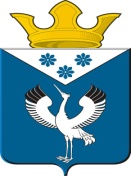 Российская ФедерацияСвердловская областьГлава муниципального образованияБаженовское сельское поселениеПОСТАНОВЛЕНИЕОт 28.09.2018 г.                                                     №132                                                                                    с.Баженовское   Об увеличении (индексации) размеров должностных окладов работников органов местного самоуправления МО Баженовское сельское поселениеВ соответствии со статьей 86 Бюджетного кодекса Российской Федерации, статьей 22 Федерального закона от 02.03.2007 № 25-ФЗ «О муниципальной службе в Российской Федерации», статьей 53 Федерального закона от 06.10.2003 № 131-ФЗ «Об общих принципах организации местного самоуправления в Российской Федерации», статьей 14 Закона Свердловской области от 29.10.2007 № 136-ОЗ «Об особенностях муниципальной службы на территории Свердловской области», Решением Думы муниципального образования Баженовское сельское поселение от 28.12.2017 № 25 «О бюджете муниципального образования Баженовское сельское поселение на 2018 год и плановый период 2019 и 2020 годов» (с изменениями), ПОСТАНОВЛЯЮ:1. Увеличить с 01 октября 2018 года в 1,04 раза размеры должностных окладов работников органов местного самоуправления МО Баженовское сельское поселение.2. При начислении пенсии лицам, замещавшим муниципальные должности муниципальной службы в органах местного самоуправления Баженовского сельского поселения с 1 октября 2018 года применять повышающий коэффициент 1,04.        3. Обеспечить финансирование расходов, связанных с реализацией настоящего Постановления в пределах средств, предусмотренных Решением Думы муниципального образования Баженовское сельское поселение от 28.12.2017 № 25 «О бюджете муниципального образования Баженовское сельское поселение на 2018 год и плановый период 2019 и 2020 годов»  на оплату труда работников органов местного самоуправления МО Баженовское сельское поселение.4. Контроль за исполнением настоящего Постановления оставляю за собой.Глава муниципального образованияБаженовское сельское поселение ____________________/Л.Г.Глухих